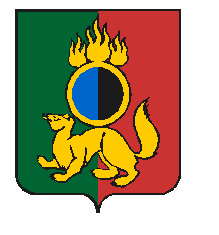 АДМИНИСТРАЦИЯ ГОРОДСКОГО ОКРУГА ПЕРВОУРАЛЬСКПОСТАНОВЛЕНИЕг. ПервоуральскО подготовке и проведении на территориигородского округа ПервоуральскЧемпионата и Первенства Свердловской области по велосипедному спортуВ соответствии с Федеральным законом от 4 декабря 2007 года
№ 329-ФЗ «О физической культуре и спорте в Российской Федерации», руководствуясь постановлением Правительства Российской Федерации от 18 апреля 2014 года
№ 353 «Об утверждении Правил обеспечения безопасности при проведении официальных спортивных соревнований», рассмотрев результаты согласования с заинтересованными структурами, Администрация городского округа ПервоуральскПОСТАНОВЛЯЕТ:1. Разрешить 10 и 11 августа 2022 года с 10:30 до 15:00 часов Региональной общественной организации «Федерация велосипедного спорта Свердловской области» проведение Чемпионата и Первенства Свердловской области по велосипедному спорту в дисциплинах: «шоссе – парная гонка», «шоссе – индивидуальная гонка», место проведения: автомобильная дорога регионального значения «г. Первоуральск – п. Пильный» от км 0+381 – км 4+924.2. Ответственность за организацию и проведение Чемпионата и Первенства Свердловской области по велосипедному спорту возложить на организатора проведения спортивного мероприятия – Региональную общественную организацию «Федерация велосипедного спорта Свердловской области» (С.А. Колмогоров).3. Региональной общественной организации «Федерация велосипедного спорта Свердловской области» (С.А. Колмогоров):– привлечь представителей частного охранного предприятия для охраны общественного порядка во время проведения Чемпионата и Первенства;– заключить договор со специализированной организацией для проведения оперативно-технического осмотра места проведения Чемпионата и Первенства на предмет антитеррористической защищенности;– заключить договор с Государственным бюджетным учреждением здравоохранения Свердловской области «Станция скорой медицинской помощи город Первоуральск» о медицинском сопровождении во время проведения Чемпионата и Первенства.4. Рекомендовать Отделу Министерства внутренних дел Российской Федерации по городу Первоуральску (В.С. Шведчиков), Государственному бюджетному учреждению здравоохранения Свердловской области «Станция скорой медицинской помощи город Первоуральск» (А.В. Сорокин), Первоуральскому муниципальному бюджетному учреждению «Первоуральская городская служба спасения» (А.Ф. Чернышев), 10-му Пожарно-спасательному отряду федеральной противопожарной службы Государственной противопожарной службы Главного управления МЧС России по Свердловской области (Р.С. Атамурадов) обеспечить необходимый и достаточный состав сил и средств постоянной готовности для оперативного реагирования в случае возникновения чрезвычайной ситуации во время проведения Чемпионата и Первенства.5. Рекомендовать Отделу Министерства внутренних дел Российской Федерации по городу Первоуральску (В.С. Шведчиков) оказать содействие организаторам в охране общественного порядка во время проведения Чемпионата и Первенства.6. Рекомендовать организаторам проведения Чемпионата и Первенства:– обеспечить подготовку и проведение мероприятия в соответствии с правилами и требованиями, установленными действующим законодательством, регламентирующим порядок проведения официальных физкультурных и спортивных мероприятий;– принять меры, направленные на повышение уровня антитеррористической защищенности объектов (в том числе техническую укрепленность объектов);– принять меры, направленные на проверку средств экстренной связи с правоохранительными органами;– обеспечить максимальное использование инженерно-технического оборудования обеспечения безопасности и ограничения доступа, а также технические средства, которые с учетом размеров и весовых характеристик позволяют предотвратить внезапное проникновение транспортных средств в места проведения мероприятий;– обеспечить доведение до ответственных должностных лиц инструкции по действиям при угрозе или возникновении чрезвычайных ситуаций;– при возникновении аварийных и чрезвычайных ситуаций немедленно информировать Единую дежурно-диспетчерскую службу городского округа Первоуральск по телефону 64-30-70 или 112.7. Опубликовать настоящее постановление на официальном сайте городского округа Первоуральск, в сети Интернет.8. Контроль за исполнением настоящего постановления возложить на заместителя Главы Администрации городского округа Первоуральск по управлению социальной сферой Васильеву Любовь Валентиновну.Глава городского округа Первоуральск                                                                     И.В. Кабец06.07.2022№1597